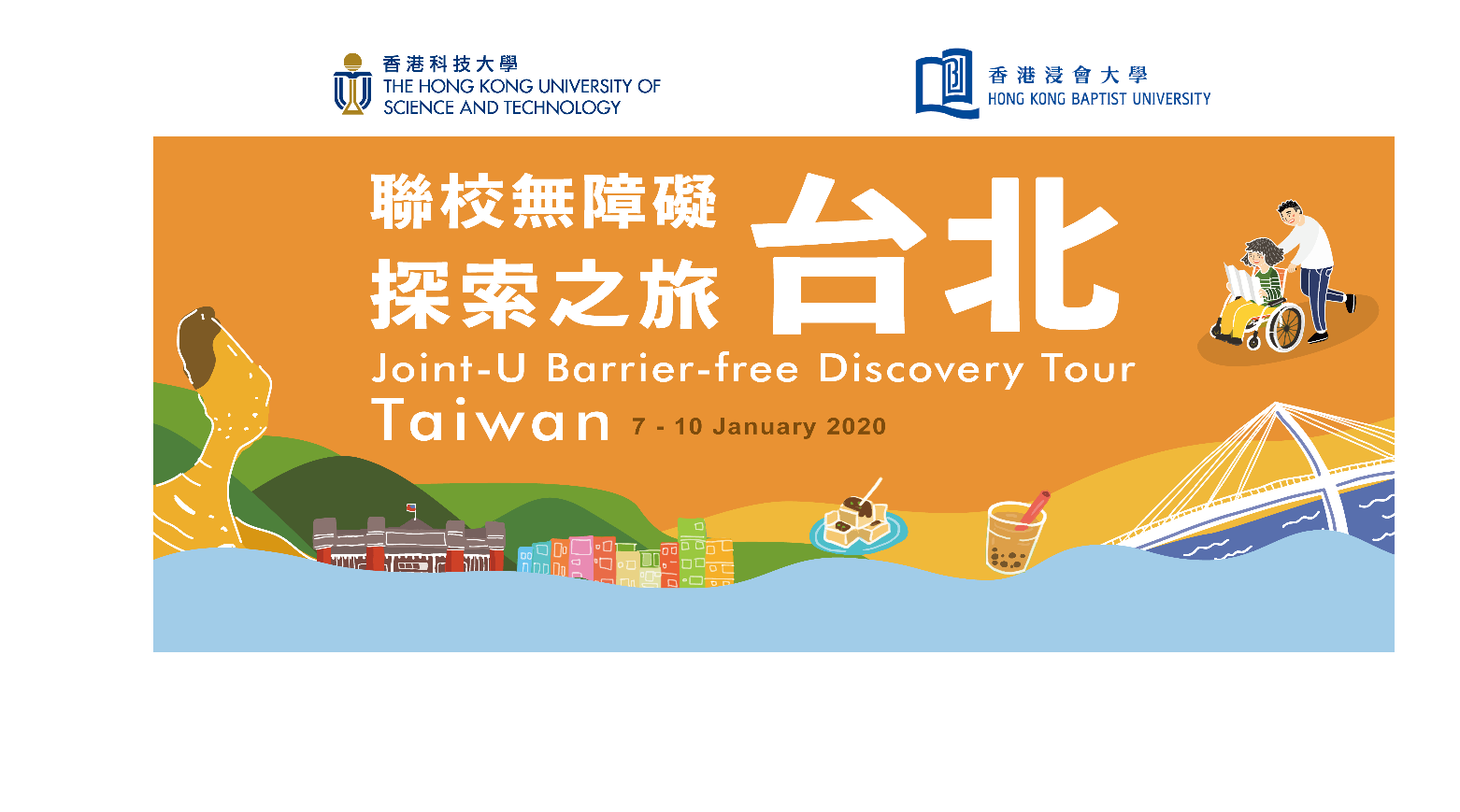 Schedule and ActivitiesTentative schedule of the InitiativeTentative schedule of the Tour in TaiwanDateActivity & Task5:30 p.m., 31 Oct 2019 (Thu)Application deadline11 Nov 2019 (Mon)Selection Interview:AM: HKUSTPM: HKBU20 Nov 2019 (Wed)Result of application releaseBy 29 Nov 2019Offer AcceptanceSettlement of tour depositSubmission of required items as listed in the Part A of “Undertaking”23 Dec 2019 (Mon)Training & briefing session on the Tour and the Project Work7 – 10 Jan 2020 Tour in TaipeiBy early February 2020Debriefing of the TourBy 31 March 2020Deadline to complete the Project WorkBy 4 May 2020Refund of deposit to participants successfully completed the Initiative with required documents duly submitted.DateActivitiesRemarks7 January, 2020(Tue)Flight from Hong Kong to TaipeiDark experiential workshopDinner at night market by participants’ own arrangement8 January, 2020(Wed)Breakfast at HotelBarrier free discovery visit and lunch at countryside of TaipeiGroup hot-pot dinnerExperienced inclusive tour guide in wheelchair9 January, 2020(Thu)Breakfast at HotelStudy Tour, lunch and exchange with the National Taiwan Normal UniversityDinner at night market by participants’ own arrangementIntroduction of Special Education policy, student exchange and visiting barrier free facilities on campus10 January, 2020(Fri)Breakfast at HotelTaipei handcraft workshop and lunchFlight from Taipei to Hong Kong“我的自拍印章” DIY stamp and postcards at Fab Cafe